Which team will win?Spin the blue / yellow spinner twice: 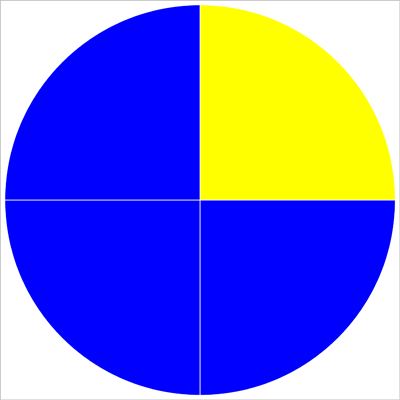 Which team will score?blue means the Baboons score a goalyellow means the Yetis score a goalExactly two goals are scored in each match.  Record your results for a 16 match season in a table and then tally the results:How many times did the Yetis win (YY)?How many times did the Baboons win (BB)?How many times did the Yetis score first, but the Baboons then equalised (YB)?How many times did the Baboons score first, but the Yetis then equalised (BY)?Do any of your results surprise you at all?  Why (not)?The Baboons have more chances to score than the Yetis.  What does this tell you about the teams?1st goal2nd goalResult1YBYB draw2BYBY draw3YYYY win4BBBB win5…YY wins///3BB wins////   /6YB draws////   5BY draws//2TotalTotal16